МЧС предупреждает – не за горами отопительный сезонС приходом холодов наступает и осенне-зимний пожароопасный период.Пожары чаще всего происходят в результате перекала печей, появления в кирпичной кладке трещин, в результате применения для растопки горючих и легковоспламеняющихся жидкостей, выпадения из топки или зольника горящих углей. Печи нередко оставляют во время топки без наблюдения. В сильные морозы печи топят длительное время, в результате чего происходит перекал отдельных их частей, а если эти части соприкасаются с деревянными стенами или мебелью, то пожар неизбежен. С наступлением минусовых температур увеличивается нагрузка на электрическую сеть за счет активного использования электронагревательных приборов. Ни для кого не секрет, что электрическая проводка во многих жилых домах, особенно в жилых домах старой постройки, находится далеко не в идеальном состоянии, а это может привести к пожару.В связи с этим просим Вас соблюдать меры пожарной безопасности, а именно:отремонтируйте электропроводку, неисправные выключатели, розетки;отопительные электрические приборы, плиты содержите в исправном состоянии, подальше от занавесок и штор, мебели;не допускайте включения в одну сеть электроприборов повышенной мощности, это приводит к перегрузке в электросети;не применяйте самодельные электронагревательные приборы;перед уходом из дома проверяйте выключение газового и электрического оборудования;курите в строго отведенных местах;своевременно ремонтируйте отопительные печи;очистите дымоходы от сажи;заделайте трещины в кладке печи и дымовой трубе глиняно-песчаным раствором, оштукатурьте и побелите;на полу перед топочной дверкой установите металлический лист размером не менее 50х70 см;не допускайте перекала отопительной печи;не растапливайте печь легко воспламеняющимися жидкостями;не оставляйте топящиеся печи без присмотра;не доверяйте детям присмотр за отопительной печью.Вблизи печей и непосредственно на их поверхности нельзя хранить сгораемое имущество или материалы, сушить белье.Помните! Причины пожаров разные, а виновник один – человек, нарушающий и не выполняющий правила пожарной безопасности. Виновные в нарушении настоящих правил, в зависимости от характера нарушений и их последствий, несут административную и уголовную ответственность в соответствии с законодательством Российской Федерации.Старший дознаватель ОД ТО НД и ПР № 7 УНД и ПР ГУ МЧС России по Алтайскому краюкапитан внутренней службы 	                                        А.В. Качаков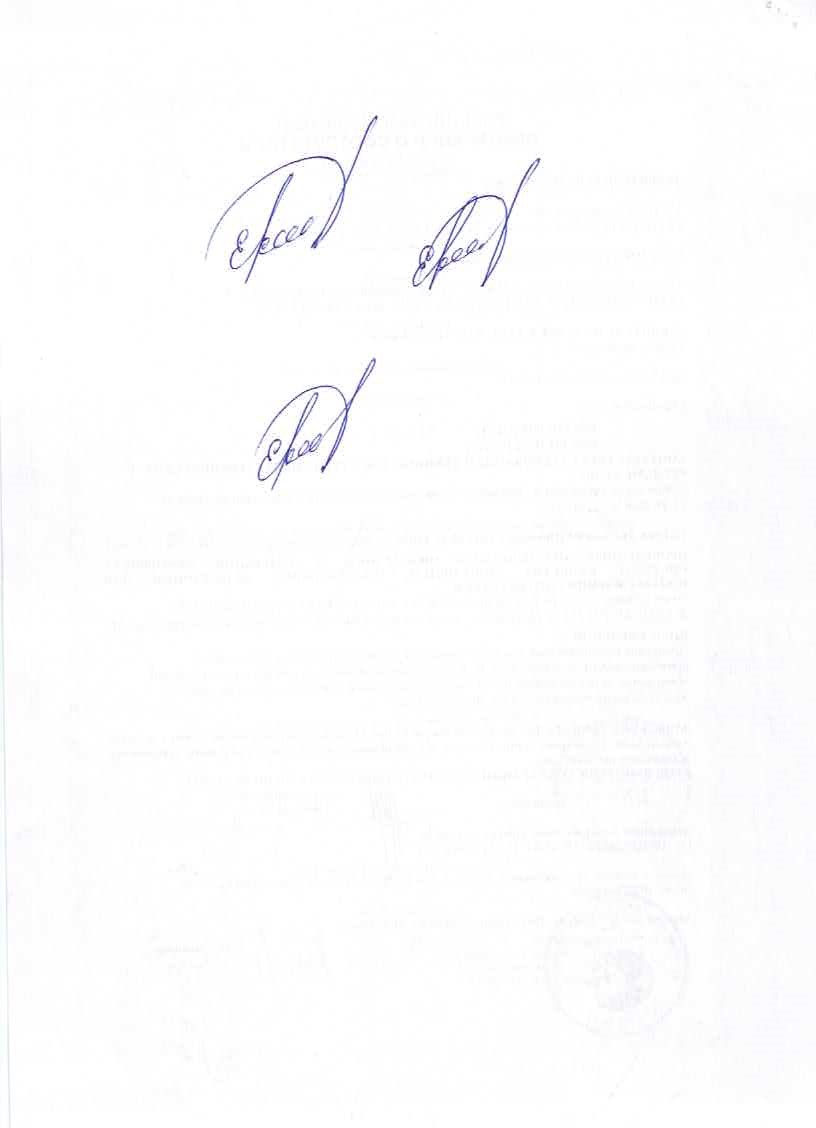 